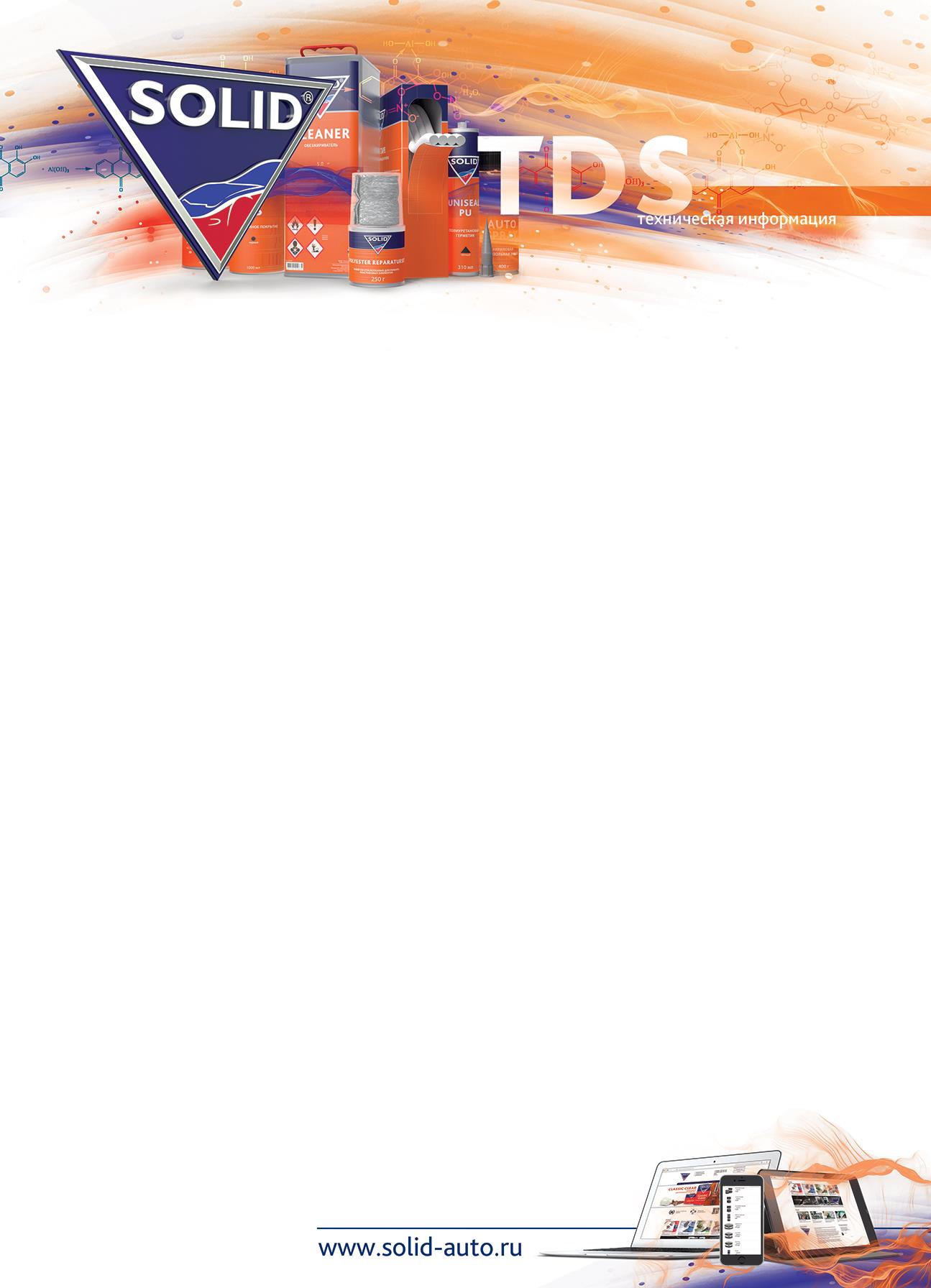 SOLID KIT PU 203 Набор для вклейки автомобильных стёкол.  377.0203.03 SOLID KIT PU 203 Набор для вклейки автомобильных стекол 310ml 3-ч.Описание:Набор для вклейки ветровых, задних и боковых стёкол легкового и грузового транспорта. Набор предназначен для промышленной сборки, а также для ремонта или технического обслуживания транспортных средств на площадках специализированных станций, осуществляющих услуги по демонтажу и монтажу автомобильных стёкол. Набор укомплектован однокомпонентным трёхчасовым полиуретановым клеем-герметиком для вклейки ветровых стёкол, насадкой на картридж герметика, грунтом-праймером, аппликатором для нанесения праймера на стекло или деталь.Комплектность набора:370.0312.1 SOLID GLAS FLEX PU 203 однокомпонентный полиуретановый клей для вклейки стёкол 310ml 3-ч. (1шт.)263.0390 Solid Nozzle Насадка для герметика, материал HDPE, диаметр 10-12мм (1шт.)374.03101.10 SOLID PRIMER 010 грунт для вклейки автомобильных стёкол чёрный 10мл. (1шт.)374.0100.1 Solid Aplikatoren Аппликатор для нанесения праймера. (1шт.)374.022.2 Solid String Струна для срезки стёкол, витая, 2м. (1шт.)Количество наборов в транспортировочной коробке: 12 штук